Application FormAssistant Coordinator Strategic and Consumer Policy - 00031351Title Dr   Miss   Mr   Mrs   Ms  Professor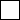 First Name	Middle Names	Last Name Preferred Name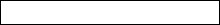 Phone (Day Time)	Phone (Mobile)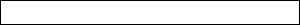 Email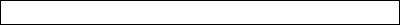 Email Consent Yes, I understand and agree that the email address supplied above will be used for all correspondence   Postal Address	Address 1Address 2Suburb Town	State	Postcode	Country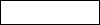    Employment Details	Are you currently employed in the WA public sector? Yes   NoIf yes, please specify Agency	Classification Level AwardHave you ever received a voluntary severance from the WA public sector? Yes   NoIf yes, what is your re-entry date on your Deed of Severance